Things to do before the campPlease get out and train as much as you can so you are feeling fit and healthy for the start of the course. Arrival 	Check in: Saturday morning between 0845 and 0900, please arrive promptly.Please ensure a Lateral Flow Test has been done the morning of camp, on arrival your child will have their temperature taken and if it is high or they display any of the symptoms of Covid they will not be able to attend camp.Also due to covid there will be no welcome brief involving the parents and you are asked to just drop and go!!!!Training sessions start: 0930Please arrive dressed and ready for your first activity as we won’t have access to the bedrooms until lunch time and as you will see timings are tight!!!!Meals and AccommodationThe first meal will be lunch on Saturday and the last meal will be lunch on Sunday.As usual, I would ask every family to provide a packet of biscuits, tray bakes and/or fruit (oranges/grapes/apples, water melon) to fuel us along the way!Room allocation is available at check-in.  All bed linen is provided.Equipment/Clothing ListThere is a clothing list attached. When packing please ensure that your child knows what they are wearing for each session. There is an example timetable below. Please send plastic bin bags for wet clothes/towels. Please do not send any valuables with the children, as you can appreciate we cannot be held responsible for any loss or damage to them. We will collect in mobile phones this year while the children are at their various activities. If sending your child to camp with a phone, please ensure it is marked with the child’s name.Evening ActivityThere will be an evening activity and you will find out more at camp!Free TimeThere will be very limited free time. No spending money is required.Daily Routine;SaturdayCheck in 		 0845 - 0900Welcome brief 	 0915 - 0930Session 1  		 0930 - 1030Session 2		 1045 - 1145Session 3		 1200 - 1300LUNCH		 1300 - 1400Session 4 		 1400 - 1500Session 5 		 1515 - 1615Session 6 		 1630 - 1730 DINNER 		 1730 - 1830 Evening activity 	 1830 - 1930BED			 2100 -SundayRise and Shine		0700Wake up jog		0715 - 0730BREAKFAST		0745 - 0815Session 1 		0830 - 0930Session 2 		0945 - 1045Session 3 		1100 - 1200Session 4		1215 - 1315LUNCH 		1315 - 1415Session 5 		1415 - 1515Session 6		1530 - 1630Home			1645  final debrief and depart.Please get in touch if you have any concerns. Looking forward to seeing you all there.  Kind regards		Matthew Aplin EQUIPMENT LIST – AS FAR AS POSSIBLE PLEASE NAME KITSHOOTINGPistol to be in a secure safe box with child’s name clearly visible (There will be a lot of pistols in one room – you need to be able to identify yours!)Plenty of pelletsRUNNING/FITNESSSpikes (if you have them)Trainers (outdoors)Running clothesLight waterproof jacket and over trousers if you have.SWIMMINGFlip flops/Crocs – you will need these for getting back from the pool as we may not be able to change at the poolTowel x 3Swim gear-including swim hat and good fitting goggles FENCINGIndoor trainersFencing equipment if you haveThicker tracksuit bottoms or trousers must be worn Long sleeved jumper or top (no short sleeves)EXTRASEnsure you have a spare pair of outdoor trainers in case you get them wetWater bottleWarm outdoor jacketEnsure you have enough sports and leisure-wear for the campAs far as possible please name kitDIRECTIONSFrom Edinburgh and the South, follow Forth Road Bridge and M90 towards Perth. Exit Junction 9 for Bridge of Earn, turn left off motorway towards Bridge of Earn and Perth. After several hundred metres at mini roundabout turn left and then several hundred metres turn right following signs to Kilgraston School.From Glasgow and the West, follow A80, M80 to Stirling and then M9 and A9 to Perth. At Broxden Roundabout by Perth, turn right following Edinburgh M90 until exit at Junction 9 for Bridge of Earn. Turn right off motorway towards Bridge of Earn and Perth. After several hundred metres at mini roundabout turn left and then several hundred metres turn right following signs to Kilgraston School.From Inverness and the North follow A9 to Perth. At Broxden Roundabout follow above instructions from Glasgow.SCOTTISH TETRATHLON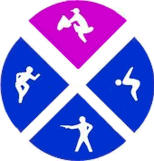 Senior Training CampSat 12th February – Sun 13th February 2022Kilgraston School, Bridge of Earn, PH2 9BQ